§2915.  Uniform forensic examination kit for evidence collection in alleged cases of sexual assault1.  Development of uniform forensic examination kit.  The Department of Public Safety shall determine by rule what constitutes a uniform standardized forensic examination kit for evidence collection in alleged cases of sexual assault.  The rules must define the contents of the kit, instructions for administering the kit and a checklist that examiners must follow and enclose in the completed kit.[PL 2017, c. 156, §3 (AMD).]2.  Use of uniform forensic examination kit.  A licensed hospital or licensed health care practitioner that conducts physical examinations of alleged victims of sexual assault shall use the uniform standardized forensic examination kit developed by the Department of Public Safety pursuant to subsection 1.  A health care practitioner who conducts physical examinations of alleged victims of sexual assault must be trained in the proper evidence collection procedures for conducting a forensic examination.Evidence collection results may not be excluded as evidence in any proceeding before any court of this State as a result of the examiner's failure to use the standardized evidence collection kit or as a result of the examiner's failure to be trained in the proper procedures for the collection of evidence required by this subsection.[PL 2017, c. 156, §3 (AMD).]3.  Furnishing of uniform forensic examination kit.  The Department of Public Safety shall furnish the uniform forensic examination kits to licensed hospitals and licensed health care practitioners that perform forensic examinations of alleged victims of sexual assault.[PL 2017, c. 156, §3 (AMD).]3-A.  "Sexual assault" defined.  For the purposes of this section, "sexual assault" means any crime enumerated in Title 17‑A, chapter 11.[PL 2017, c. 156, §3 (NEW).]4.  Rules.  Rules adopted pursuant to this section are routine technical rules as defined in Title 5, chapter 375, subchapter 2‑A.[PL 2017, c. 156, §3 (AMD).]SECTION HISTORYPL 1999, c. 719, §3 (NEW). PL 1999, c. 719, §11 (AFF). PL 2017, c. 156, §3 (AMD). The State of Maine claims a copyright in its codified statutes. If you intend to republish this material, we require that you include the following disclaimer in your publication:All copyrights and other rights to statutory text are reserved by the State of Maine. The text included in this publication reflects changes made through the First Regular and First Special Session of the 131st Maine Legislature and is current through November 1. 2023
                    . The text is subject to change without notice. It is a version that has not been officially certified by the Secretary of State. Refer to the Maine Revised Statutes Annotated and supplements for certified text.
                The Office of the Revisor of Statutes also requests that you send us one copy of any statutory publication you may produce. Our goal is not to restrict publishing activity, but to keep track of who is publishing what, to identify any needless duplication and to preserve the State's copyright rights.PLEASE NOTE: The Revisor's Office cannot perform research for or provide legal advice or interpretation of Maine law to the public. If you need legal assistance, please contact a qualified attorney.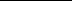 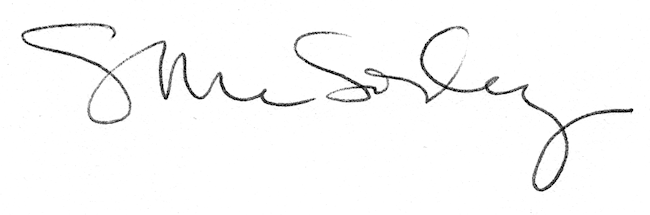 